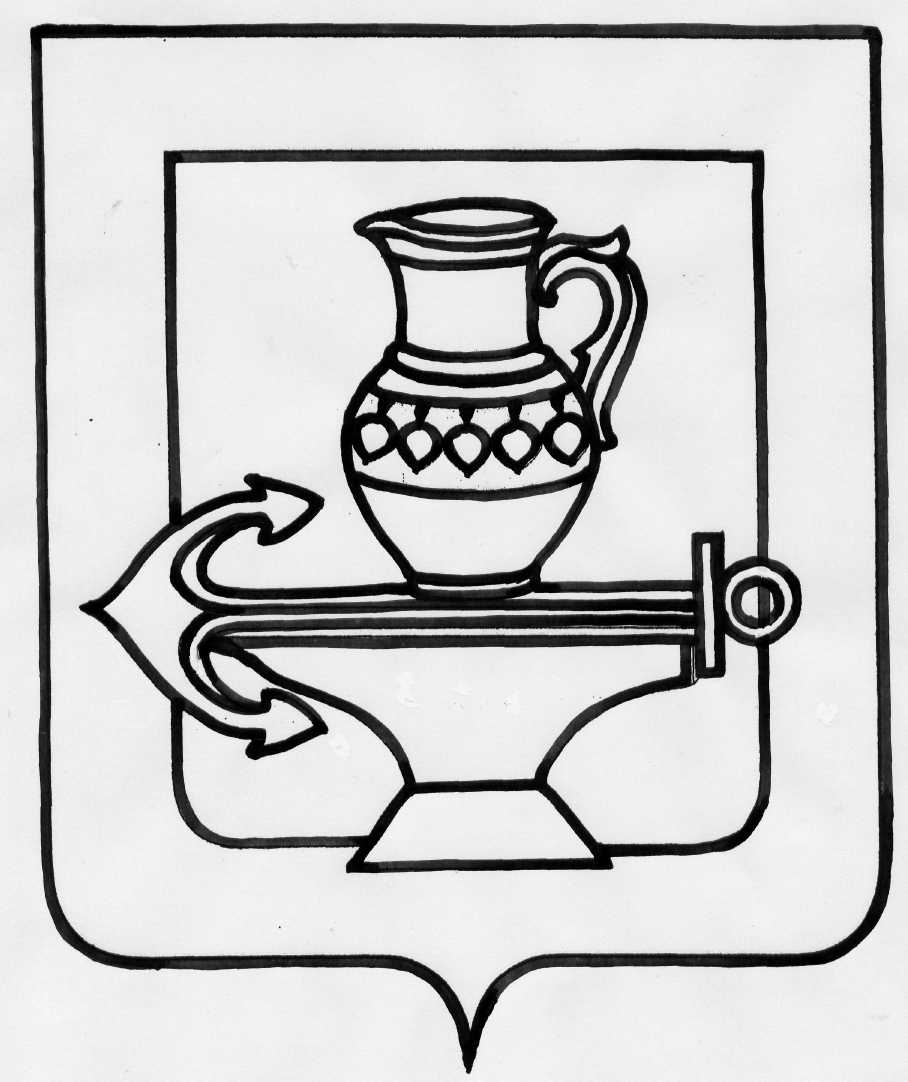 Муниципальное бюджетное общеобразовательное учреждениесредняя общеобразовательная школа села СырскоеЛипецкого муниципального района Липецкой области  ПРИКАЗ29.08.2015                                                                              №   167                                                                                     О создании школьной службы примиренияНа основании Указа Президента РФ от 01.06.2012 №761 «О национальной стратегии действий в интересах детей на 2012-2017», Международной конвенции «О правах человека и ребёнка» и в соответствии с Федеральным законом РФ от 29.12.2012 № 273-ФЗ «Об образовании в РФ» (гл.4, ст.45) , решения педагогического совета школы № 01 от 29.08.2015 и в целях создания профилактики правонарушений и социальной реабилитации участников конфликтных ситуаций на основе принципов восстановительного правосудия, формирования у обучающихся умения регулирования конфликта без физического насилия или оскорбления					П Р И К А З Ы В А Ю:Создать школьную службу примирения в составе:Токарева Л.П. , психолог – руководитель службы;Щепелева Н.Н., заместитель директора по ВР – член службы;Мостовая Т.В. , социальный педагог – член службы;Марченко В.А. , учитель истории – член службы;Башкиров А. , обучающийся 11 класса – член службы;Елистратова А., обучающаяся 10 класса – член службы;Максимов Д., обучающийся 9 класса – член службы;Иванова Л., обучающаяся 9 класса – член службы;Утвердить положение о школьной службе примирения.Контроль за исполнением данного приказа возложить на заместителя директора по ВР Щепелеву Н.Н.Директор школы                                              Н.П.СлаукС приказом ознакомлены:Щепелева Н.НТокарева Л.П.Марченко В.А.Мостовая Т.В.Башкиров А.Максимов Д.Иванова Л.Елистратова А.